Trafikksikkerhet i barnehagen Barnehagens trafikkopplæring integreres som en del av omsorgs- Trafikksikkerhet i Borg vikingbarnehageBorg vikingbarnehage har ca 14 ansatte og rundt 30 barn hvert barnehageår. Vi ligger plassert utenfor allfarvei, men har vei og parkering til tur og skianlegg rett utenfor barnehagens område. Uteområdet er inngjerdet med port som leder til barnehagens parkeringsplass.Barnehagen har ansvaret for barnas sikkerhet i barnehagen. Vi skal gi opplæring og har ansvar for at barna utvikler evne til refleksjon, risikoforståelse, ta andres perspektiv og samarbeide. Vi bruker alle 7 fagområdene for å lære barna å ferdes trygt i trafikken. Dette er et tema som går gjennom hele året og er nedfelt i barnehagens progresjonsplan, som tar utgangspunktet i barnas alder og forutsetninger.PersonaletPersonalet jobber årlig med tema trafikksikkerhet i sitt HMS arbeid. Vi bruker også risikoanalyse i arbeidet. Ut fra risikoanalysen har vi utarbeid rutiner for å ivareta sikkerheten og håndtering av uforutsette faresituasjoner og hendelser når vi er på turer, kjører buss, bil, ved varelevering, brøyting og ved eventuell bygg og anleggsvirksomhet. ForeldresamarbeidBarnehagen ønsker å legge til rette for et godt foreldresamarbeid innen tema trafikksikkerhet. Barnehageansatte og foreldre er viktige rollemodeller for barna. VI ønsker felles forståelse for trafikkopplæringen i og rundt barnehagen.-Ved levering og henting er det tilrettelagt for innkjøring til parkeringsplassen på nedre del av parkeringsplassen. Det er parkering for foresattes biler på venstre side av parkeringsplassen. Den første bilen parkerer opp mot porten og de neste følger etter på en rekke. På parkeringens høyre side er det reservert for at personalet skal parkere. Når dere forlater parkeringsplassen kjører dere ut på øverst utkjørsel, i praksis blir dette som en rundkjøring. Da får vi smidig og trafikksikker ferdsel både for kjøretøy og mjuke trafikanter i hente/bringesituasjon.-Porten skal til en hver tid lukkes når dere kommer/går, den skal bare åpnes og lukkes av voksne. Det er også viktig at ingen barn går ut av barnehageporten uten foresatte. Hold barna i hånden når dere går til bilen/ går hjem- trygghet i forhold til både biler og elven.- Stopp bilen/ ikke la den stå å gå utenfor bhg, ta nøklene ut. Kan fort skje at et barn setter seg inn i bilen. Dette er både av sikkerhetshensyn og for miljøet.-Rollemodeller for barna er vi alle, både barnehageansatte og foreldre. Her må vi sammen gå foran som et godt eksempel ved å sikre barna forskriftsmessig i bilen, bruke bilbelte, hjelm og refleks til riktig tid.- De som går til/fra barnehagen må følge vanlige trafikkregler som å se seg godt for, gå på venstre side av veien og bruke refleks i mørketiden.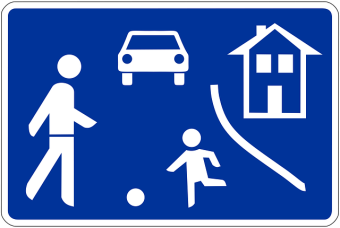 Personalet i barnehagen er pliktig til å si fra hvis noen ikke sikrer barna forskriftsmessig i bilen. Her er Trygg trafikk sine regler for skiring av barn i bil.Det er påbudt å sikre barn i bil. Barn som er under 135 cm høye skal alltid bruke godkjent barnesikringsutstyr som er riktig i forhold til barnets vekt og høyde.Barn mellom 135 og 150 cm skal bruke godkjent barnesikringsutstyr dersom slikt utstyr er tilgjengelig i bilen. Etter dette skal både barn og voksne sikres med bilbeltet.Barn skal ikke transporteres i bakovervendt barnestol i forsete der det er airbag. Unntaket er hvis kollisjonsputen er deaktivert manuelt eller automatisk.I bil der det ikke er bilbelter (veteranbiler) skal barn under tre år ikke transporteres. Barn over tre år skal ikke transporteres i forsete i biler uten bilbelte.Barnesikringsutstyret må monteres slik det står beskrevet i bruksanvisningen og være godkjent etter ECE-regulativ 44.03, 44.04 eller 129.Trafikksikkerhet vil bli tatt opp som eget tema på høstens foreldremøte, kom gjerne med spørsmål og innspill.Vi anbefaler  Barnas trafikklubb på nett( www.barnastrafikklubb.no ), her finner dere fine aktiviteter og filmsnutter som dere kan se sammen med barna.TRAFIKKSIKKERHET I BORG VIKINGBARNEHAGE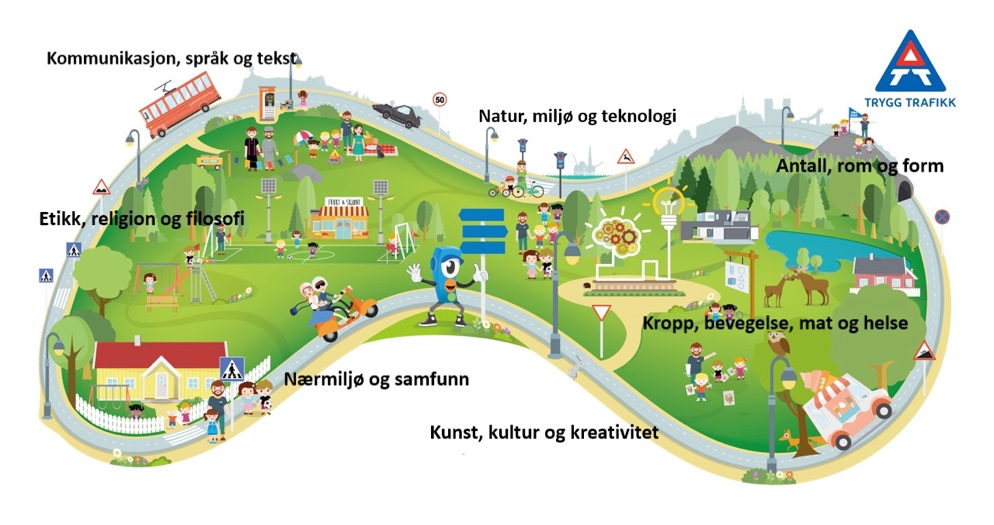 